Publicado en Madrid el 10/07/2017 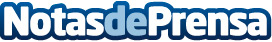 DHL lanza On Demand Delivery para facilitar el comercio electrónico internacional Este servicio ofrece opciones de envío flexibles, diseñadas para mejorar la experiencia de los clientes que compran onlineDatos de contacto:Noelia Perlacia915191005Nota de prensa publicada en: https://www.notasdeprensa.es/dhl-lanza-on-demand-delivery-para-facilitar-el Categorias: Telecomunicaciones Logística E-Commerce Consumo http://www.notasdeprensa.es